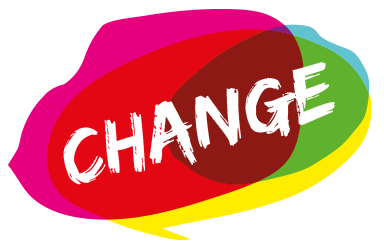 PLANNING – WIE? WANNEER? WAAR? HOE?
Nu kun je je idee omzetten in actie met behulp van dit actieplan. Hier kun je al je ideeën organiseren en vastleggen om je actie succesvol te maken.    Nadat je het actieplan af hebt, dubbel check dat de actie die je gepland hebt interessant en uitdagend genoeg is voor elk lid van je ambassadeursgroep. Onthoud ook dat je actie realistisch moet zijn en dat je de nodige middelen hebt om het op tijd te realiseren. Misschien moet je nog een aantal dingen aanpassen.ACTIEPLANACTIEPLANACTIEGEBIED 
(Begeleiding & ondersteuning, Sensibiliseren of Pleitbezorging)ONZE ACTIEWAT WE WILLEN VERANDEREN VIA DE ACTIE WAT WE MOETEN DOENWAT WE GAAN PLANNENRESULTATEN – WAT HEBBEN WE GEDAAN?DOELSTELLINGEN: Welk(e) doel(en) willen we bereiken?Wat zal er na onze actie anders zijn dan voorheen? Welke verandering hebben 
we bereikt? Beschrijf het doel concreet zodat
je kunt beoordelen of en in welke mate je het doel bereikt hebt.PERSOONLIJKE DOELSTELLINGEN:Welke doelen willen we voor onszelf 
bereiken? Wat willen we leren en oefenen? Welke verandering in onszelf verwachten we?   BESCHRIJVING VAN DE ACTIE: Wat willen we doen?Beschrijf de actie en de specifieke activiteiten die nodig zijn om je doelstellingen te bereiken.TIJDSLIJN: Wanneer begint de actie?Op welke dag(en) moet er wat gebeuren?Wanneer wordt alles afgerond?VERANTWOORDELIJKHEDEN: Wie is verantwoordelijk voor welke activiteiten? Is er één persoon die de leiding heeft?Heeft iedereen een rol die aansluit 
bij zijn of haar eigen vaardigheden 
en interesses?HULPMIDDELEN:Welke middelen hebben we nodig 
om de activiteiten en het doel te bereiken? Noem precies de middelen die je nodig hebt (technologie, ruimtes, extra materialen, geld).ONDERSTEUNING:Welke partners, sponsors en andere mensen kunnen ons helpen en ondersteunen?RECLAME/ADVERTENTIE:Hoe kunnen we over onze actie 
communiceren en het bekend maken? Welke tools (sociale media, posters, flyers etc.) hebben we nodig om de actie zichtbaar te maken?HET COMMUNICEREN 
VAN DE RESULTATEN: Hoe communiceren we de resultaten van de actie met anderen? Vraag iemand om foto's te maken tijdens de actie - andere opties zijn 
live streaming op sociale media of aan een journalist vragen om een verslag te schrijven over de actie.